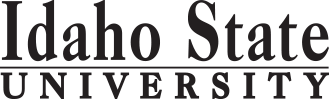 WELD - ADTCCredit HoursMin. Grade*Attribute**When OfferedPre & Co-requisitesSemester OneSemester OneSemester OneSemester OneSemester OneSemester OneWELD 0130: Safety and Leadership2CF, SWELD 0131: Welding Practice I12CF, SWELD 0140: Welding Theory2CFWELD 0143: Shop Math I2CF                                                                                                                  Total18Semester TwoSemester TwoSemester TwoSemester TwoSemester TwoSemester TwoWELD 0132: Welding Practice II12CF, SWELD 0131WELD 0141: Mechanical Drawing2CSWELD 0142: Blue Print Reading 2CS                                                                                                                  Total16Semester Three (Summer)Semester Three (Summer)Semester Three (Summer)Semester Three (Summer)Semester Three (Summer)Semester Three (Summer)                                                                                                                  TotalSemester FourSemester FourSemester FourSemester FourSemester FourSemester FourWELD 0231: Welding Practice III13CFWELD 0132WELD 0241: Metal Layout3CFWELD 0141                                                                                                                  Total16Semester Five                                                                     Semester Five                                                                     Semester Five                                                                     Semester Five                                                                     Semester Five                                                                     Semester Five                                                                     WELD 0232: Welding Practice IV13CSWELD 0231WELD 0243: Shop Math II3CSWELD 0143                                                                                                                  Total16*Key for Attribute:  U=Upper division GE=General Education Objective **Key for When Offered: F=Fall S=Spring Su=Summer D=contact department (more…)*Key for Attribute:  U=Upper division GE=General Education Objective **Key for When Offered: F=Fall S=Spring Su=Summer D=contact department (more…)*Key for Attribute:  U=Upper division GE=General Education Objective **Key for When Offered: F=Fall S=Spring Su=Summer D=contact department (more…)*Key for Attribute:  U=Upper division GE=General Education Objective **Key for When Offered: F=Fall S=Spring Su=Summer D=contact department (more…)*Key for Attribute:  U=Upper division GE=General Education Objective **Key for When Offered: F=Fall S=Spring Su=Summer D=contact department (more…)*Key for Attribute:  U=Upper division GE=General Education Objective **Key for When Offered: F=Fall S=Spring Su=Summer D=contact department (more…)2017-2018 Major Requirements2017-2018 Major RequirementsCR2017-2018 GENERAL EDUCATION OBJECTIVESSatisfy Objectives 1,2,3,6, One other unfulfilled obj. 2017-2018 GENERAL EDUCATION OBJECTIVESSatisfy Objectives 1,2,3,6, One other unfulfilled obj. 2017-2018 GENERAL EDUCATION OBJECTIVESSatisfy Objectives 1,2,3,6, One other unfulfilled obj. 15  cr. min15  cr. minMAJOR REQUIREMENTSMAJOR REQUIREMENTSWELD 0130: Safety and Leadership22WELD 0131: Welding Practice I1212WELD 0132: Welding Practice II1212WELD 0140: Welding Theory22WELD 0141: Mechanical Drawing22TOTALTOTALTOTAL00WELD 0142: Blue Print Reading 22WELD 0143: Shop Math I22WELD 0231: Welding Practice III1313WELD 0232: Welding Practice IV1313WELD 0241: Metal Layout33WELD 0243: Shop Math II33GE Objectives Courses:(University Catalog 2017-2018)GE Objectives Courses:(University Catalog 2017-2018)GE Objectives Courses:(University Catalog 2017-2018)GE Objectives Courses:(University Catalog 2017-2018)GE Objectives Courses:(University Catalog 2017-2018)MAP Credit SummaryMAP Credit SummaryMAP Credit SummaryMAP Credit SummaryCRMajor Major Major Major 66General Education General Education General Education General Education 0                                                                                     TOTAL                                                                                     TOTAL                                                                                     TOTAL                                                                                     TOTAL66TOTALTOTAL66Advising NotesAdvising NotesAdvising NotesGraduation Requirement Minimum Credit ChecklistYESYESYESNOMin. of 66 credits